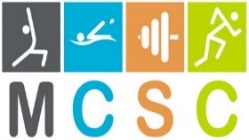 These times and activities are subject to change, please contact the Reception on 01536 713708 to confirm the pool programme and for further details on the activities we provide. Under 8s Swimming policy: Children aged 4-7 years must be accompanied by a responsible adult (i.e. over the age of 18 years) in the ratio 2:1.Children under the age of 4 years must be accompanied by a responsible adult (i.e. over the age of 18 years) in the ratio 1:1.		MONDAYTUESDAYWEDNESDAYTHURSDAYFRIDAYSATURDAYSUNDAY3.00pm-3.45pm50+ Swim3.00pm-3.45pm50+ Swim3.00pm-3.45pm50+ Swim08.00am – 8.45amAdult/Lane Swim08.00am – 8.45amAdult/Lane Swim4.00pm-6.30pm  Swim School4.00pm-6.00pm  Swim School 4.00pm-6.30pm Swim School4.00pm-6.30pm  Swim School 4.00pm-6.30pm  Swim School 9.00am-12.30pm  Swim School9.00am-11.30am  Swim School 6.30pm-8.00pmGeneral Swim6.00pm-7.00pmGeneral Swim  6.30pm-7.15pmGeneral Swim6.30pm-7.30pmGeneral Swimming 6.30pm-8.00pmGeneral Swim 12.30pm-2.15pmGeneral Swim 11.30am-2.15pmGeneral Swim(Part of pool closed for infant swimming lessons)(12.00pm-2.30pm)  8.00pm-9.30pmAdult/Lane Swim7.05pm – 7.50pmAqua Aerobics7.15pm-9.15pmPrivate Hire7.30pm - 8.30pmLadies Only 8.00pm-9.00pmAdult/Lane Swim 2.30pm-3.30pmPrivate Party Hire2.30pm-3.30pmPrivate Party Hire8.00pm-9.30pmAdult/Lane Swim8.30pm-9.30pmAdult/Lane Swim3.30pm-4.30pmFun & Floats3.30pm-4.30pmFun & Floats